Зимой, в рамках экологического воспитания, особое внимание уделяется охране птиц. Именно пернатые друзья окружают людей круглый год, приносят радость и пользу. Для зимующих птиц естественный корм становится практически недоступным, многие птицы погибают от голода.19 января 2023г. в нашем детском саду прошла акция «Покормим птиц зимой»Дети и их родители ответственно  отнеслись к нужному делу: принесли  разнообразный корм для птиц: пшено, гречку, семена подсолнечника, семена тыквы, печенье, сухари, и др.). Дети на прогулке насыпали корм в кормушки, а затем мы развешали кормушки на деревья.В ходе проведения акций дети поняли, что они делают хорошее дело – помогают выжить птицам.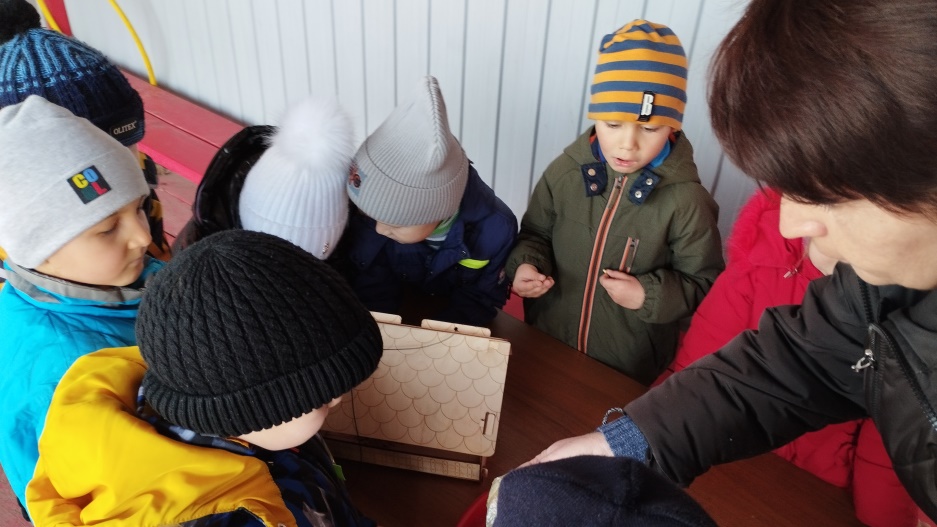 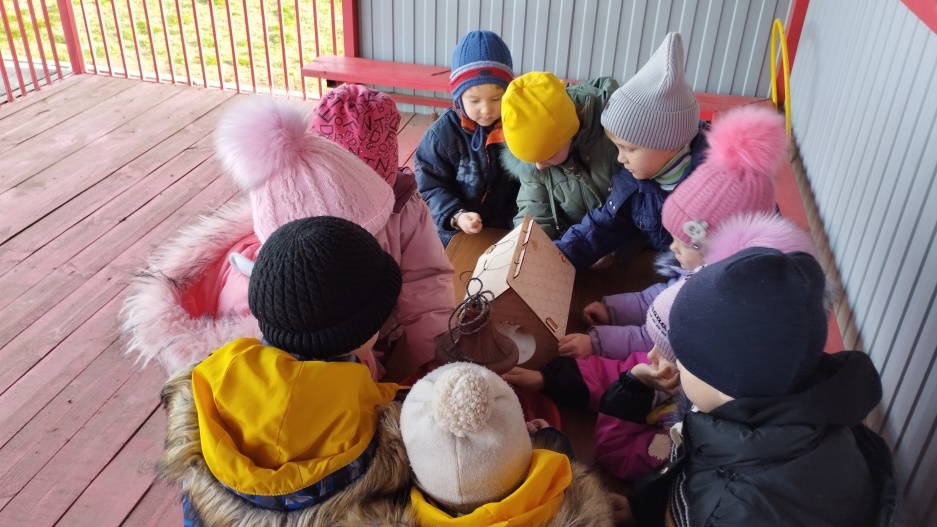 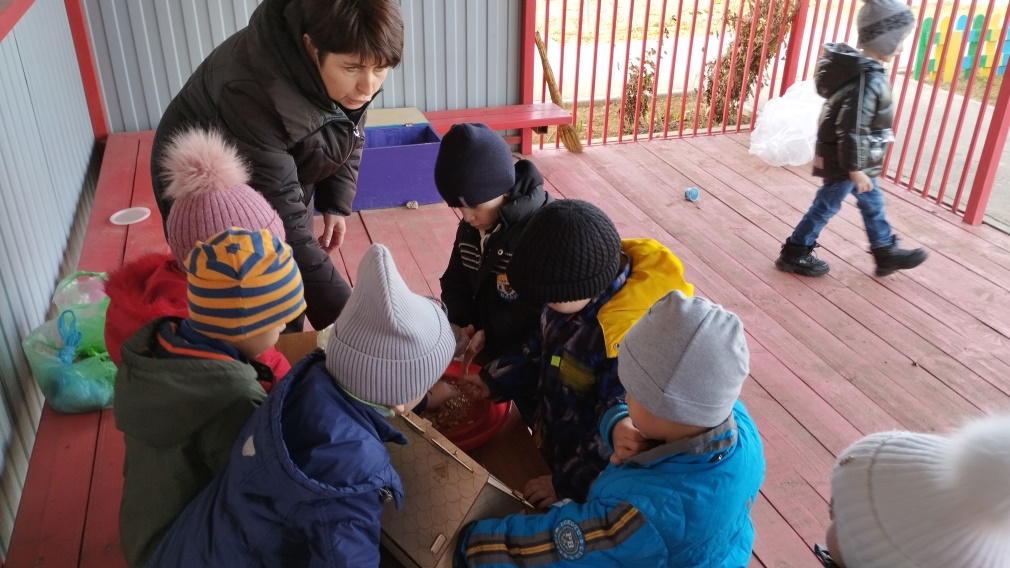 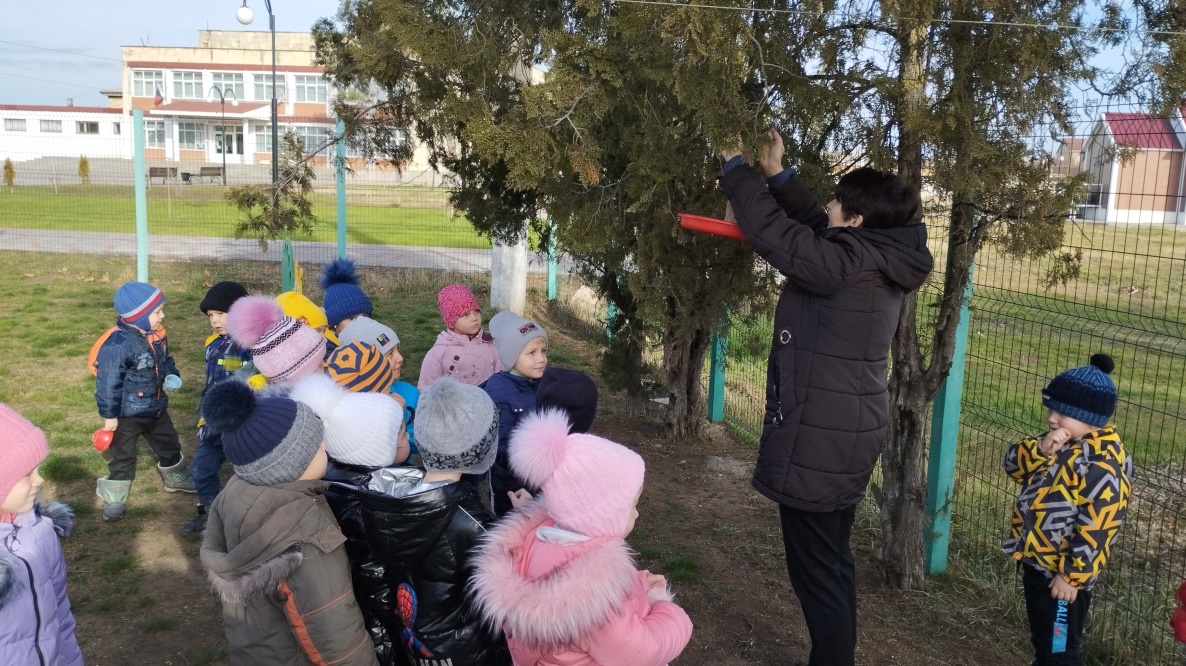 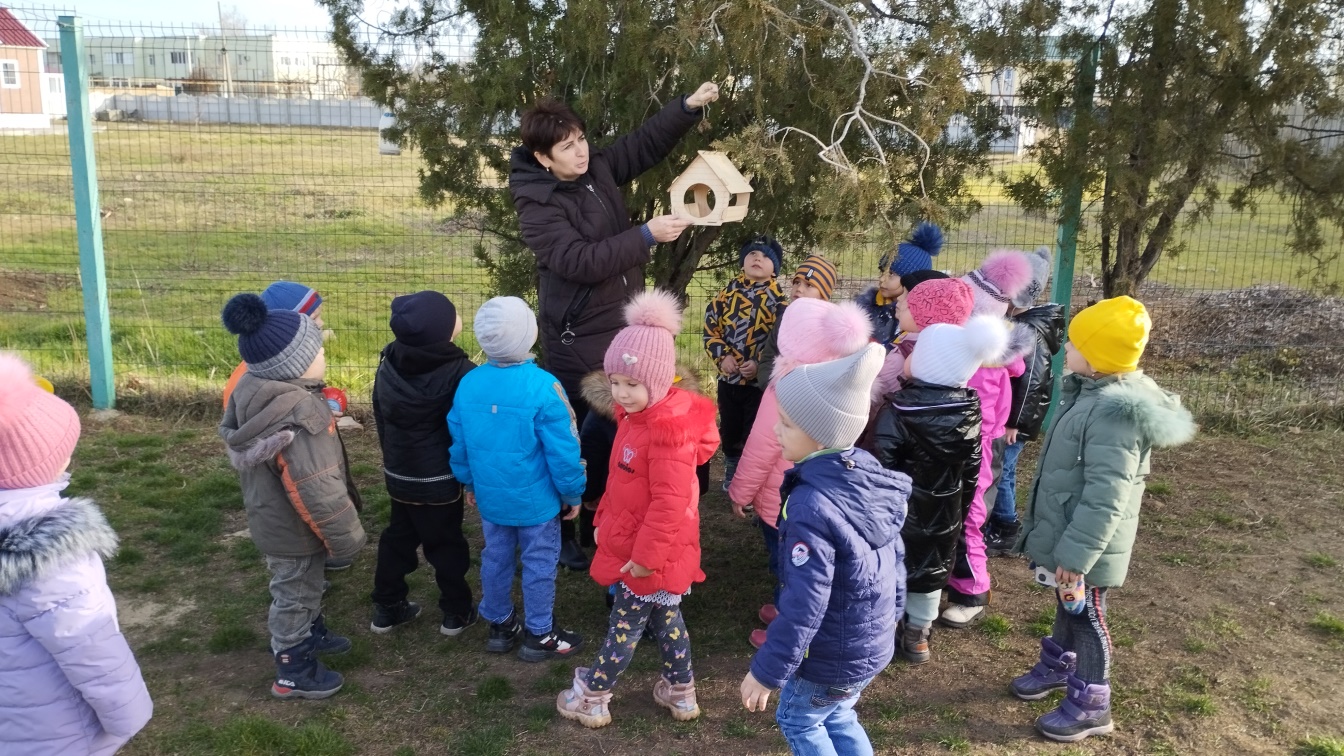 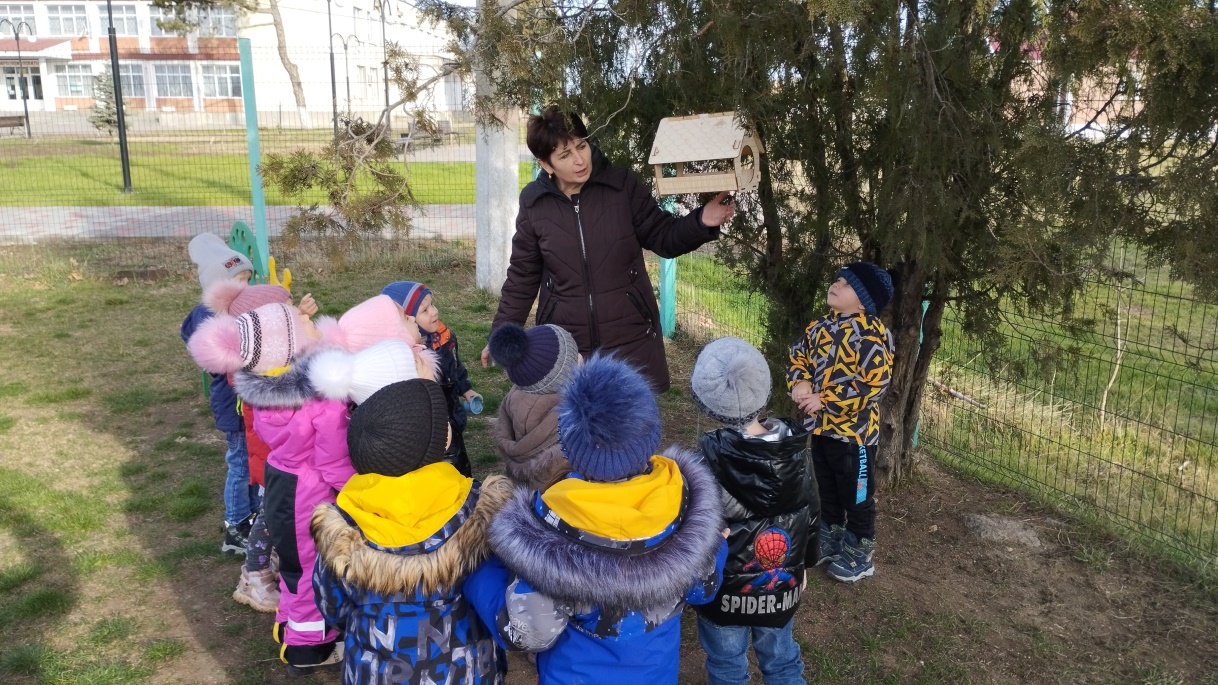 